West Jordan Dance Company Letter Requirements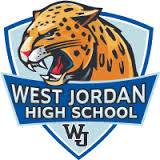 Earning a letter for Dance Company at West Jordan High School represents a higher level of effort, dedication, and commitment to the program and to the team. A letter represents that a student has gone above and beyond traditional expectations to expand their understanding of dance as a technique and as an art. A letter is given to a student who completes ALL of the requirements listed below, completes an application, and receives a recommendation from the dance company advisor:The student must participate in the dance company for a period of one (1) full school year.The student must earn an “A” every quarter for the Dance Company class.The student must maintain an overall grade point average of 3.2 or better for three (3) consecutive quarters of dance company membership. The dance company member may not be placed on academic probation at any time during the school year. NG’s and F’s will not be accepted.The student must meet all the requirements stipulated in the dance company contract.Because participation is essential in a performance-based class, in order to earn a letter, students are only allowed two (2) excused absences in the Dance Company class and/or after school Tuesday/Thursday practices, one (1) excused absence at a performance (excluding the winter showcase and the spring concert), and no more than one (1) tardy per quarter in the Dance Company class. The student may have NO unexcused absences. The following may not be missed for ANY reason: the entire summer workshop, team fundraisers, after school dress/tech rehearsals for the winter showcase and spring dance concert, mandatory Saturday rehearsals, more than one performance (pre-games, halftimes, community performances, assemblies, and so forth) for an excused absence, and any winter showcase and/or spring dance concert night. If a student provides a doctor’s note, letters can still be attained after assessing the nature of the injury and the commitment the student shows to the program and team during this time (which means continuing to come to all rehearsals, performances, and so forth).The student must meet all monetary deadlines stipulated in the dance company contract.The student must audition a minimum of one (1) dance for the spring concert.The student must perform in a minimum of six (6) dance pieces in the end of year spring dance concert. The student must attend at least  one (1) college or professional dance performance (i.e. Ririe Woodbury Contemporary Dance Company, Ballet West, Repertory Dance Theater, Alvin Ailey, Stomp, Odyssey Dance Theater, etc. It must be a dance concert, not a theatrical performance). After attending the dance concert, the student must type up a 2-3 page critique of each performance. Studio competitions and drill competitions/showcases are not counted as professional dance concerts and will not count toward this area. The students must attend a minimum of two (2) high school dance company concerts (at least one must be a high school in the Jordan School District). After attending each dance concert, the student must type up a 1-page compare/contrast essay between the other school’s dance concert and our own.The student must attend two (2) master classes conducted by professional dance companies, universities, and/or professional dance studios (i.e. Ririe Woodbury Contemporary Dance Company, Ballet West, Repertory Dance Theater, Odyssey Dance Theater, and so forth) during the current school year. They must write a 1-page critique of their experience for each dance class attended. Inside this paper, they should describe how the class increases their understanding of dance. The student must treat all instructors, administrators, guest artists, and peers with respect, as stipulated in the dance company behavioral contract. The student will not engage in unnecessary drama, nor belittle others.The student must be proactive in her dance training, accept constructive criticism, and positively work to better herself throughout the school year. She must uphold the standards of the West Jordan Dance Company and work to positively promote the program through her interactions among guest artists, teachers, administrators, and peers. She must be a good example of team spirit and represent West Jordan High School in a positive way.West Jordan High School Dance CompanyApplication for a LetterWith this application, I am pursuing my first  /  second  /  third letter in Dance Company:Full Name:								Grade Level: 			I have earned an “A” every quarter in West Jordan High Dance Company:    yes           no(Attach copies of your grade transcript for the year and highlight your grades in Dance Company)I have maintained a cumulative 3.2 or better for three consecutive quarters.(Highlight each quarter’s GPA on your grade report)I have met all the requirements stipulated in the dance company contract:   yes      no(Meet with advisor and go over contract)I have attended all rehearsals diligently. I have had no more than two excused absences in one year, no more than one tardy a quarter, and have missed no more than one performance for an excused absence (excluding winter showcase and/or the spring dance concert):     yes          noI have met all monetary deadlines as stipulated in the dance company contract:   yes     noI have presented at least one dance for the end of year dance concert:Concert Title:Dance Title/Idea:I have performed in a minimum of six (6) dances in the spring concert:I attended one college or professional dance concert this year:    yes               no(Attach a 2-3 page typewritten critique for the concert)9.	I attended two (2) high school dance company concerts this year:      yes          no	a) One of these dance company concerts was a school from the Jordan School District.	b) Attach a one-page typewritten compare/contrast essay for each concert.I have attended a minimum of two (2) master classes from professional dance studios/companies this year:(Attach a 1-page typewritten assessment of your learning for each class attended)Company/University:					Company/University:Teacher:						Teacher:I have been respectful to all instructors, teachers, administrators, and peers as stipulated in the dance company behavioral contract:             yes               noI have shown school and company spirit by being a quality ambassador of the West Jordan High School Dance Company. I have worked hard to improve my skills and have accepted constructive criticism knowing that such makes me a better dancer, and in so doing, improves the quality of this team:            yes               noI feel that I have fulfilled all the above requirements satisfactorily and deserve to receive a letter in the dance company:Signature							Date---------------------------------------------------------------------------------------------------------------------For official use:Advisor’s Recommendation for a LetterAfter meeting with the above applicant, I, 							, recommend that this student, 							, receive an activity letter in dance company.	Advisor’s Signature							DateSpring Dance Concert a.b.c.d.e.f.